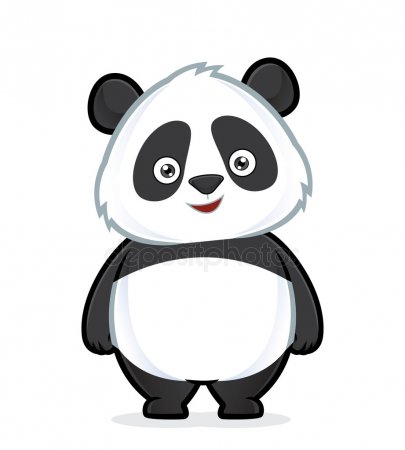 Zadanie 1Ułóż zdania z podanymi wyrazamiCukierek, cytryna, coś, cały, córka, cokolwiek(w miejscu głoski C możesz wstawić TS)Zadanie 2Podziel na sylaby wyrazy:KocykMackiWycelowaćCelaCyferkiWakacje